Parents, this is your opportunity to give us your views on childcare in BirminghamParental Survey for Childcare in Birmingham November 2021 OverviewThe Local Authority has a statutory duty to secure sufficient childcare, so far as is reasonably practicable, for working parents or parents who are studying or training for employment, for children aged 0-14 (or up to 18 for disabled children).Childcare in Birmingham is delivered by Registered Childminders, Nannies, Day Nurseries, Pre-Schools and Playgroups, Nursery Classes in Schools, Nursery Schools, Out of School Clubs, and Holiday Playschemes.Why we are consultingBirmingham City Council believes that parental views regarding childcare in the city are essential.We would like to hear about the type of childcare you use and whether the right childcare and support is available to you.It should take you about 10-15 minutes. We ask about your opinions, preferences and experiences of childcare for your child(ren) and any further support you need.This survey is being carried out by Coram, a children’s charity, on behalf of Birmingham City Council. Coram is not part of Birmingham City Council.How will the survey be used?We will write a report based on people’s answers. We will not publish your individual survey responses or share them with anyone outside the survey team. The report will be published by Birmingham City Council in early 2022The survey is available online at the web address below and will be open from Tuesday 22nd November 2021 to Sunday 12th December 2021Please see the following link where you can view the BEHEARD Survey:https://www.birminghambeheard.org.uk/people-1/csa-parents-questionnaire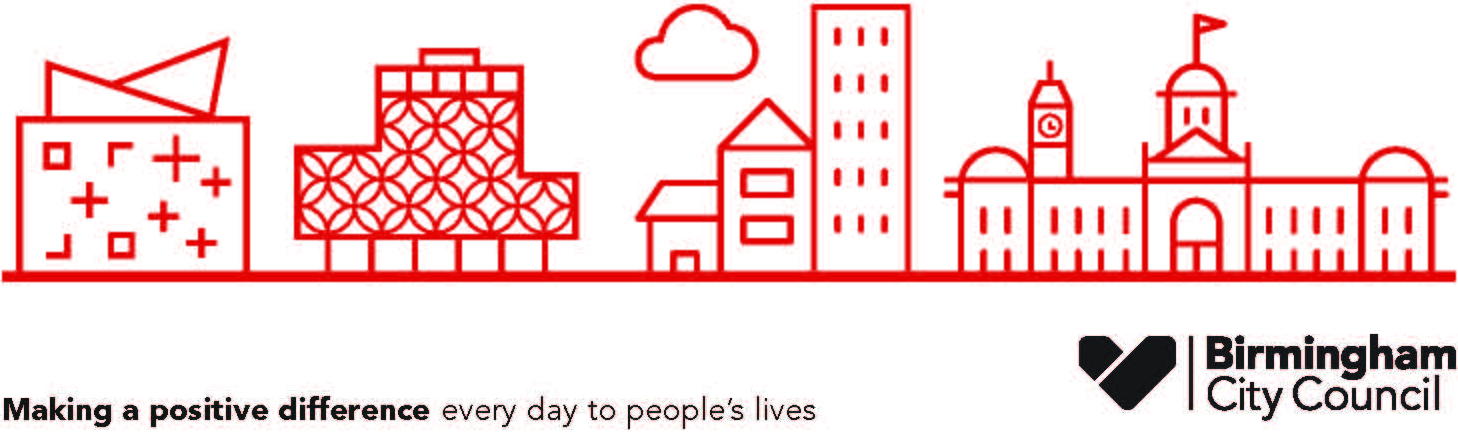 